Título en minúsculasTipo de letra calibri a 14 ptos, en negrita y cursivaBreve y conciso, que describa el tema principal del artículo en cuanto al objeto, método y conclusiones. Debe permitir localizar el artículo a un investigador interesado en la materia eligiendo las palabras justas y suficientemente informativas, pero no redundantes. No debería contener más de 15 palabras ni contener abreviaturas o jergas. Se pueden utilizar las comas, paréntesis y signos de interrogación, pero lo más utilizado son los dos puntos para separar la parte más emotiva que capte la atención del investigador, con la parte más científicaTítulo en inglésTipo de letra calibri a 14 ptos, en negrita y cursivaAutor: Apellidos, Nombre completo  (calibri 12, negrita y cursiva)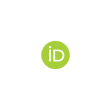 Institución o filiación (Universidad…), e-mail.  Tipo de letra calibri 9 puntos y cursivaRecibido: dd-mm-aaa               Aceptado: dd-mm-aaaaCitar como: Apellido Apellido, Nombre. (2020). Título completo en minúsculas. ANIAV - Revista de Investigación en Artes Visuales, n. x, p. X-X, mes. 2020. ISSN 2530-9986. doi: https://doi.org/10.4995/aniav.2020.*****PALABRAS CLAVE Palabras que de manera sintética describen el contenido del artículo y por las que un investigador podría localizar el artículo a través de un buscador en Internet o en las bases de datos. Máximo 8 palabras clave, separadas por punto y coma, en minúsculas. Tipo de letra calibri a 9 ptos RESUMENMáximo 300 palabras. Tipo de letra calibri a 9 puntosEl resumen es una síntesis de la comunicación donde de manera clara y concisa, bajo un rigor científico, se presentan al lector las ideas esenciales del artículo de tal modo que pueda determinar la relevancia del mismo. Debe ser fiel a la estructura del texto e identificar claramente el objeto de la investigación, la metodología empleada, resultados y discusión, así como las conclusiones que están contenidas en el texto. Es preferible que tenga un solo párrafo y las partes estén separadas por punto y seguido, en no más de 300 palabras. No se deben utilizar abreviaturas ni citas. Hay que considerar que, junto con el título y las palabras clave, es un elemento clave para la recuperación de información en InternetKEY WORDS Máximo 8 palabras clave, separadas por punto y coma, en minúsculas. Tipo de letra calibri a 9 ptosABSTRACT Máximo 300 palabras. Tipo de letra calibri a 9 puntosINTRODUCCIÓN (los títulos principales o de primer nivel se escribirán en Calibri, negrita, mayúsculas, a 9 puntos y con un espacios anterior)Las prácticas artísticas contemporáneas han ido expandiendo su radio de acción, muchas de ellas en una dirección/pulsión que José Luis Brea (1996) en los años 90 comunidades generando nuevos retos y reflexiones dentro y fuera del campo de lo artístico.Compartimos la opinión de Javier Gil (2012) que nos indica la relevancia de los nuevos y contextos, y por ello exige esquemas de comprensión que desbordan las lecturas meramente.Los títulos de segundo nivel se escribirán en Calibri, negrita, minúscula, a 9 puntos.Las prácticas artísticas contemporáneas han ido expandiendo su radio de acción, muchas de ellas en una dirección/pulsión que José Luis Brea (1996) en los años 90 comunidades generando nuevos retos y reflexiones dentro y fuera del campo de lo artístico. Compartimos la opinión de Javier Gil (2012) que nos indica la relevancia de los nuevos roles de los artistas frente a lo que él llama “consolidación de otro lugar y sentido de meramente.1.1. Los títulos de tercer nivel se escribirán en Calibri negrita, cursiva, minúscula, a 9 puntos.Las prácticas artísticas contemporáneas han ido expandiendo su radio de acción, comunidades generando nuevos retos y reflexiones dentro y fuera del campo de lo artístico. Compartimos la opinión de Javier Gil (2012) que nos indica la relevancia de los nuevos meramente.TextoEl texto seguirá las especificaciones de estilo determinadas en esta plantilla, fuente calibri 9; párrafo con interlineado sencillo, espaciado anterior 0 posterior 6. Notas al pieLas notas al pie se escribirán en Calibri 8 puntos.  Citas y fuentes referencialesSegún normas APACitas textuales de más de 40 palabrasColocarlas en un párrafo independiente con sangría, sin comillas y con un cuerpo de letra un punto más pequeño que el texto.   Pies de figuras y tablasLos pies de figuras y tablas se escribirán en Calibri, cursiva y a 8 puntos.Los textos incluidos en las figuras deberán ser de un tamaño suficiente para ser legibles, es decir la fuente no debe ser inferior a 9 puntos.1.6. Gráficos. Figuras y tablasDebe usarse una resolución de 300 puntos por pulgada, insertar los objetos como archivos .jpg.La leyenda que acompañará a cada figura o tabla seguirá el modelo que a continuación se expone.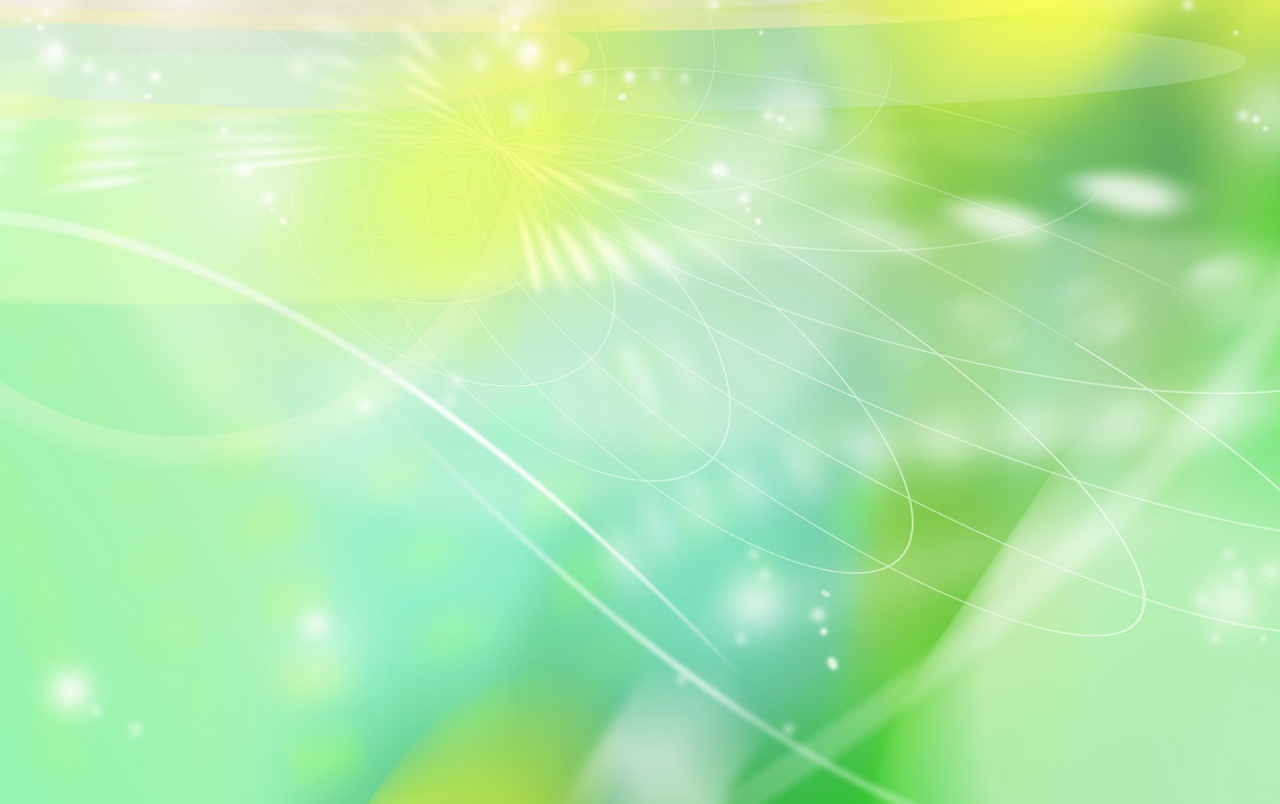 Figura 1. Diseño del cartel para la difusión del evento (en proceso)Tabla 1. XXXX XXXX  XXXXFUENTES REFERENCIALESSe relacionarán por orden alfabético y siguiendo la estructura que a continuación se detalla.Ardenne, P. (2002). Un arte contextual. Creación artística en medio urbano, en situación, de intervención, de participación. Murcia: Cendeac.Tiscornia A. (s.f.) La guerra que no hemos visto [entrada de blog]. Recuperado 23 marzo 2017 de http://www.laguerraquenohemosvisto.com/espanol/principal.htmlcniadhainAg0aj nadahbvagb154891111c9s4 84156argha